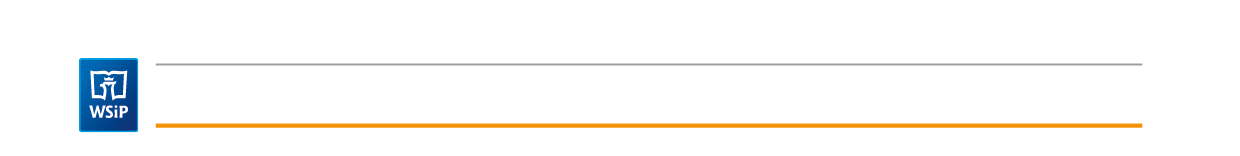 Technika| Technika na co dzień | Klasy 4–6								Szkoła podstawowaCharakterystyka postaw i zachowań na poszczególne ocenyCharakterystyka postaw i zachowań na poszczególne ocenyCharakterystyka postaw i zachowań na poszczególne ocenyCharakterystyka postaw i zachowań na poszczególne ocenyCharakterystyka postaw i zachowań na poszczególne ocenyDopuszczająca2Dostateczna3Dobra4Bardzo dobra5Celująca6•	nie przeszkadza innym w zdobywaniu wiedzy i umiejętności,•	na polecenie nauczyciela wykonuje proste czynności związane z przedmiotem,•	pracę rozpoczyna bez wcześniejszego jej przemyślenia,•	często jest nieprzygotowany do lekcji•	jest bierny, nie zabiera głosu,•	wykonuje polecenia nauczyciela,•	potrafi wymienić, na czym polega planowanie pracy, ale na ogół jej nie planuje,•	napotykając trudności, szybko się zniechęca do dalszej pracy, trzeba go ponownie do niej motywować,•	na miejscu pracy często jest bałagan,•	narzędzi nie zawsze używa zgodnie z  ich przeznaczeniem,•	sporadycznie jest nieprzygotowany do zajęć•	czynnie uczestniczy w lekcji, zgłasza się do odpowiedzi,•	zadania powierzone przez nauczyciela wykonuje samodzielnie,•	potrafi wyjaśnić, dlaczego planowanie pracy ma duże znaczenie dla właściwego jej przebiegu,•	potrafi zaprojektować miejsce pracy, nie zawsze utrzymuje na nim porządek,•	posługuje się narzędziami i urządzeniami, w sposób bezpieczny, zgodnie z ich przeznaczeniem,•	napotykając trudności, prosi o pomoc,•	potrafi współpracować z innymi,•	zdarzają mu się pojedyncze przypadki, że jest nieprzygotowany do lekcji•	czynnie uczestniczy w lekcji, zgłasza się do odpowiedzi,•	zadania powierzone przez nauczyciela wykonuje samodzielnie,•	zawsze przed rozpoczęciem pracy planuje ją,•	potrafi zaprojektować miejsce pracy, zawsze utrzymuje na nim porządek,•	posługuje się narzędziami i urządzeniami 
w sposób bezpieczny, zgodnie z ich przeznaczeniem,•	napotykając trudności, podejmuje próby ich przezwy­ciężenia, 
tylko w ostateczności prosi o pomoc,•	gdy dysponuje czasem, pomaga słabszym uczniom w pracy,•	potrafi kierować pracą innych (w grupie),•	zawsze przygotowany do lekcji•	jest kreatywny, często dzieli się swoimi pomysłami,•	inspiruje innych do aktywności,•	proponuje nowe rozwiązania rozpatrywanych problemów (konstrukcji itp.)